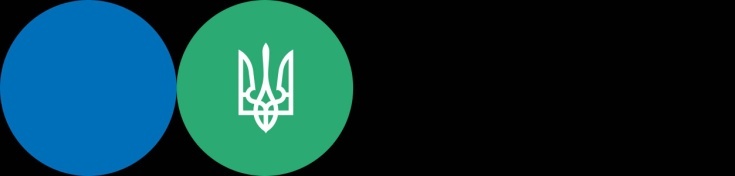 Головне управління ДПС у Львівській області повідомляє, що податкові зобов’язання визначаються у податковій декларації, що подається за результатами податкового (звітного) року, протягом якого за операціями, що є об’єктом оподаткування відбулася одна з таких подій: сплачено кошти готівкою або з рахунків в українських банках (у тому числі у зв’язку з наданням фінансової допомоги, яка не підлягає поверненню, переказом коштів на рахунки платника податку за кордоном) та/або надано (передано ризики, пов’язані з правом власності, або результати виконання робіт, надання послуг) майно (у тому числі товари), роботи, послуги;зарахування зустрічних вимог, відступлення права вимоги чи переведення боргу, внаслідок чого припиняються зобов’язання платника податку за операціями, що є об’єктом оподаткування;сплив12-місячний строк починаючи з місяця, наступного за календарним місяцем, в якому видано поворотну фінансову допомогу, яка залишилася неповернутою на кінець такого 12-місячного строку, або до закінчення 12-місячного строку заборгованість за такою фінансовою допомогою визнано безнадійною, або припинено внаслідок прощення боргу;сплив 365-денний строк (або строк, визначений у висновку центрального органу виконавчої влади, що реалізує державну політику економічного розвитку, на перевищення строків розрахунків, визначених законодавством) з дня виплати коштів та/або передачі майна (у тому числі за кордон), якщо такі кошти чи майно залишаються неповернутими або платник податку не отримав у рахунок сплачених коштів майно чи результати виконаних робіт (наданих послуг), або в оплату наданого майна, робіт (послуг) кошти (не провів залік зустрічних вимог, внаслідок якого припиняється зобов’язання платника податку із сплати коштів або вивезення майна за кордон);припинено трудові відносини або розірвано гіг-контракт з фізичною особою, яка отримала фінансову допомогу від платника податку відповідно до положень колективного договору або за рішенням вищого органу управління платника податку, якщо на дату припинення трудових відносин чи розірвання гіг-контракту сума коштів, отримана як фінансова допомога, залишається неповернутою (повністю або частково);проведено інвентаризацію, за результатами якої виявлено нестачу товарів;сплачено лізингові платежі за договором фінансового лізингу з нерезидентом (у частині суми, що відшкодовує вартість об’єкта фінансового лізингу), якщо об'єкт лізингу, що знаходиться за кордоном, не ввезено в Україну протягом 365 календарних днів з дня здійснення першого лізингового платежу;за операціями, що підлягають оподаткуванню, здійснено перехід права власності на майно або складено акт чи інший документ відповідно до вимог законодавства, який підтверджує виконання робіт або надання послуг.